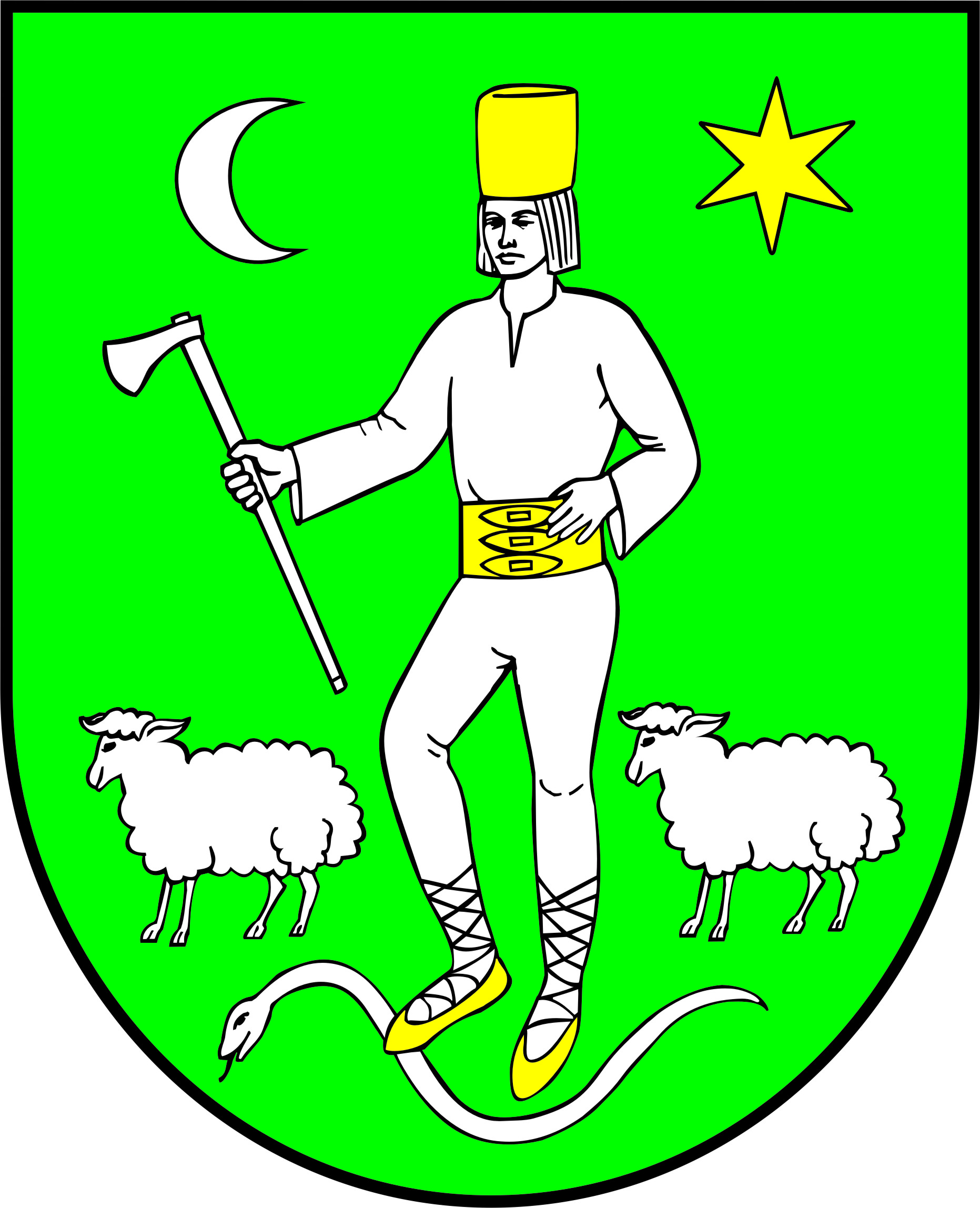 NÁVRHVšeobecne záväzné nariadenie  č. xx/2016o nakladaní s komunálnymi odpadmi a s drobnými stavebnými odpadmi na území obce ValaskáVZN č. ...... vyvesené na úradnej tabuli v obci ........... dňa:VZN č. ...... schválené dňa:			VZN č. ...... vyhlásené dňa:		VZN č. ...... nadobúda účinnosť dňa:I. ČASŤ	2§ 1 Pôsobnosť nariadenia	2§ 2 Základné pojmy	2II. ČASŤ	2§ 3 Spoločné ustanovenia	2§ 4 Hierarchia odpadového hospodárstva obce	2III. ČASŤ	2§ 5 Komunálny odpad a jeho zložky	2§ 6a Systém zberu a prepravy zmesových komunálnych odpadov	2§ 6b Systém triedeného zberu a prepravy komunálnych odpadov	2§ 7 Umiestnenie nádob na zmesový komunálny odpad a nádob na triedený zber	2§ 8 Spôsob a podmienky triedeného zberu komunálnych odpadov - elektroodpadov z domácností	2§ 9 Spôsob a podmienky triedeného zberu komunálnych odpadov -   papiera, skla, plastov, kovov (odpady z obalov a neobalových výrobkov)	2§ 10 Spôsob a podmienky triedeného zberu komunálnych odpadov – použitých  batérií a akumulátorov	2§ 11 Spôsob a podmienky triedeného zberu komunálnych odpadov –  veterinárnych liekov a humánnych liekov nespotrebovaných fyzickými osobami a zdravotníckych pomôcok	2§ 12 Spôsob a podmienky triedeného zberu komunálnych odpadov – jedlých olejov a tukov z domácností	2§ 13 Nakladanie s biologicky rozložiteľným komunálnym odpadom	2§ 14 Nakladanie s biologicky rozložiteľným kuchynským a reštauračným odpadom od prevádzkovateľa kuchyne	2§ 15 Spôsob zberu objemného odpadu	2§ 16 Spôsob zberu odpadu s obsahom škodlivín (odpadové motorové a mazacie oleje, farbivá, chemikálie a iné nebezpečné odpady)	2§ 17 Spôsob zberu drobného stavebného odpadu	2§ 18 Spôsob zberu textilu	2§ 19 Spôsob zberu kalu zo septikov a žúmp	2§ 20 Prevádzkovanie zberného dvora	2IV. ČASŤ	2§ 21 Výkon štátnej správy	2V. ČASŤ	2§ 22 Spôsob nahlasovania nezákonne umiestneného odpadu	2§ 23 Priestupky	2VI. ČASŤ	2§ 24 Kontrola	2VII. ČASŤ	2§ 25 Záverečné ustanovenia	2PRÍLOHA č. 1	2Všeobecne záväzné nariadenie č. XX/2016o nakladaní s komunálnymi odpadmi a s drobnými stavebnými odpadmi na území obce ValaskáObec Valaská (ďalej len „obec“) na základe ustanovenia § 4 ods. 3 písm. f/ a § 6 ods. 1 zákona SNR č. 369/1990 Zb. o obecnom zriadení v znení neskorších predpisov a § 81 ods. 8 zákona č. 79/2015 Z. z. o odpadoch a o zmene a doplnení niektorých zákonov v znení neskorších predpisov a o zmene a doplnení niektorých zákonov (ďalej len „zákon o odpadoch“) vydáva toto všeobecne záväzné nariadenie (ďalej tiež ako „VZN“).    I. ČASŤ§ 1 Pôsobnosť nariadeniaVZN vymedzuje práva a povinnosti orgánov obce, pôvodcov a držiteľov odpadu v oblasti nakladania s komunálnym odpadom vrátane jeho zberu a prepravy.  Podrobnosti o nakladaní sa vzťahujú na zmesový komunálny odpad a drobný stavebný odpad, biologicky rozložiteľný komunálny odpad, biologicky rozložiteľný kuchynský odpad a reštauračný odpad od prevádzkovateľa kuchyne, triedených zložiek komunálnych odpadov najmä elektroodpadov z domácností, odpadov z obalov a  odpadov z neobalových výrobkov, použitých prenosných batérií a akumulátorov a automobilových  batérií a akumulátorov, veterinárnych liekov a humánnych liekov, jedlých olejov a tukov, objemného odpadu a odpadu z domácnosti s  obsahom škodlivých látok.  VZN upravuje spôsob nahlasovania nezákonne umiestneného odpadu, podrobnosti prevádzkovania zberného dvora, spôsob zberu drobného stavebného odpadu.VZN sa vydáva s cieľom stanoviť pre obec vhodný systém nakladania s komunálnymi odpadmi, ktoré vznikli na území obce, pričom územím obce sa rozumie jej katastrálne územie. § 2 Základné pojmyBiologický odpad je biologicky rozložiteľný odpad zo záhrad a z parkov, odpad z potravín a kuchynský odpad z domácností, reštaurácií, zo stravovacích a z maloobchodných zariadení a porovnateľný odpad z potravinárskych podnikov.Biologicky rozložiteľné komunálne odpady sú všetky druhy biologicky rozložiteľných odpadov, ktoré je možné zaradiť do skupiny 20 Komunálne odpadyBiologicky rozložiteľný odpad je odpad, ktorý je schopný rozložiť sa anaeróbnym spôsobom alebo aeróbnym spôsobom, ako je najmä odpad z potravín, odpad z papiera a lepenky, odpad zo záhrad a parkov.Drobný stavebný odpad (ďalej tiež „DSO“) je odpad z bežných udržiavacích prác vykonávaných fyzickou osobou alebo pre fyzickú osobu, za ktorý sa platí miestny poplatok za komunálne odpady a drobné stavebné odpady.Držiteľ odpadu je pôvodca odpadu alebo osoba, ktorá má odpad v držbe.Elektroodpad z domácností je elektroodpad, ktorý pochádza z domácností a z obchodných, priemyselných, inštitucionálnych a iných zdrojov, ktorý je svojím charakterom a množstvom podobný tomu, ktorý pochádza z  domácností; odpad z elektrozariadení, ktoré pravdepodobne budú používať domácnosti a iní používatelia ako domácnosti, sa vždy považuje za elektroodpad z domácností.Komunálne odpady sú odpady z domácnosti vznikajúce na území obce pri činnosti fyzických osôb a odpady podobných vlastností a zloženia, ktorých pôvodcom je právnická osoba alebo fyzická osoba – podnikateľ, okrem odpadov vznikajúcich pri bezprostrednom výkone činností tvoriacich predmet podnikania alebo činností právnickej osoby alebo fyzickej osoby - podnikateľa; za odpady z domácností sa považujú aj odpady z nehnuteľností slúžiacich fyzickým osobám na ich individuálnu rekreáciu, napríklad zo záhrad, chát, chalúp alebo na parkovanie alebo uskladnenie vozidla používaného pre potreby domácnosti, najmä z garáží, garážových stojísk a parkovacích stojísk. Komunálnymi odpadmi sú aj všetky odpady vznikajúce v obci pri čistení verejných komunikácií a priestranstiev, ktoré sú majetkom obce alebo v správe obce, a taktiež pri údržbe verejnej zelene vrátane parkov a cintorínov, ktoré sú majetkom obce alebo v správe obce a ďalšej zelene na pozemkoch fyzických osôb. Medzi komunálne odpady sa nezaraďujú staré vozidlá ani odpadové pneumatiky.Nakladanie s odpadom je zber, preprava, zhodnocovanie a zneškodňovanie odpadu vrátane dohľadu nad týmito činnosťami a nasledujúcej starostlivosti o miesta zneškodňovania a zahŕňa aj konanie  obchodníka alebo sprostredkovateľa.Nebezpečný odpad je odpad, ktorý má aspoň jednu nebezpečnú vlastnosť uvedenú v prílohe osobitného predpisu.)Odpadom je hnuteľná vec alebo látka, ktorej sa jej držiteľ zbavuje, chce sa jej zbaviť alebo je v súlade so zákonom alebo osobitnými predpismi povinný sa jej zbaviť.Organizácia zodpovednosti výrobcov (ďalej tiež „OZV“) je právnická osoba so sídlom v Slovenskej republike založená, vlastnená a prevádzkovaná výlučne výrobcami vyhradených výrobkov so sídlom v niektorom z členských štátov. Organizácia zodpovednosti výrobcov, v súlade s udelenou autorizáciou, zabezpečuje na základe zmluvy o plnení vyhradených povinností plnenie týchto povinností za zastúpených výrobcov vyhradeného výrobku.Použitá batéria alebo akumulátor je batéria alebo akumulátor, ktorý je odpadom.Pôvodca odpadu je každý pôvodný pôvodca, ktorého činnosťou odpad vzniká alebo ten, kto vykonáva úpravu, zmiešavanie alebo iné úkony s odpadmi, ak ich výsledkom je zmena povahy alebo zloženia týchto odpadov.Program odpadového hospodárstva (ďalej tiež „POH“) je programový dokument, ktorý sa vypracúva pre určenú územnú oblasť v súlade s hierarchiou a cieľmi odpadového hospodárstva obsahujúci analýzu súčasného stavu odpadového hospodárstva tejto územnej oblasti a opatrenia, ktoré je potrebné prijať na zlepšenie environmentálne vhodnej prípravy na opätovné použitie, recyklácie, zhodnocovania a zneškodňovania odpadu, ako aj hodnotenie, ako bude program podporovať plnenie týchto cieľov a ustanovení zákona o odpadoch.Rozšírená zodpovednosť výrobcu je súhrn povinností výrobcu vyhradeného výrobku, vzťahujúcich sa na výrobok počas všetkých fáz jeho životného cyklu, ktorých cieľom je predchádzanie vzniku odpadu z vyhradeného výrobku (ďalej len „vyhradený prúd odpadu“) a posilnenie opätovného použitia, recyklácie alebo iného zhodnotenia tohto prúdu odpadu. Obsah rozšírenej zodpovednosti výrobcu tvoria ustanovené požiadavky na zabezpečenie materiálového zloženia alebo konštrukcie vyhradeného výrobku, informovanosti o jeho zložení a o nakladaní s vyhradeným prúdom odpadu, na zabezpečenie nakladania s vyhradeným prúdom odpadu a na zabezpečenie finančného krytia uvedených činností.Skládka odpadov je miesto so zariadením na zneškodňovanie odpadov, kde sa odpady trvalo ukladajú na povrchu zeme alebo do zeme. Za skládku odpadov sa považuje aj interná skládka, na ktorej pôvodca odpadu vykonáva zneškodňovanie svojich odpadov v mieste výroby, ako aj  miesto, ktoré sa trvalo, teda dlhšie ako jeden rok, používa na dočasné uloženie odpadov. Tretia osoba je podnikateľ so sídlom v Slovenskej republike, ktorý je oprávnený na zber alebo spracovanie a recykláciu použitých batérií a akumulátorov a ktorej bola udelená autorizácia na činnosť tretej osoby a ktorá na základe zmluvy o plnení vyhradených povinností zabezpečuje plnenie vyhradených povinností pre výrobcu batérií a akumulátorov. Triedený zber komunálnych odpadov je činnosť, pri ktorej sa oddelene zbierajú zložky komunálnych odpadov.Vyhradený výrobok je výrobok patriaci do skupiny výrobkov, na ktoré sa vzťahuje rozšírená zodpovednosť výrobcu – elektrozariadenia, batérie a akumulátory, obaly, vozidlá, pneumatiky, neobalové výrobky.Výkup odpadu je zber odpadu, ak je odpad odoberaný právnickou osobou alebo fyzickou osobou – podnikateľom za dohodnutú cenu alebo inú protihodnotu, a to na základe zmluvy s obcou a príslušnou OZV, uzavretej v súlade so zákonom o odpadoch. Výrobcom vyhradeného výrobku sa rozumie výrobca elektrozariadení, výrobca batérií a akumulátorov, výrobca obalov, výrobca vozidiel, výrobca pneumatík a výrobca neobalového výrobku.Zber odpadu je zhromažďovanie odpadu od inej osoby vrátane jeho predbežného triedenia a dočasného uloženia odpadu na účely prepravy do zariadenia na spracovanie odpadov.Zberná nádoba je nádoba alebo vrece určená týmto všeobecne záväzným nariadením na zber zmesového komunálneho odpadu alebo zber vytriedených zložiek komunálneho odpadu.Zberný dvor je zariadenie na zber komunálnych odpadov a drobných stavebných odpadov zriadené obcou alebo združením obcí a prevádzkované obcou, združením obcí alebo osobou, ktorá má uzatvorenú zmluvu s obcou alebo združením obcí na túto činnosť; na prevádzkovanie zberného dvora sa vyžaduje súhlas príslušného orgánu štátnej správy odpadového hospodárstva. Na zbernom dvore môžu fyzické osoby odovzdávať drobný stavebný odpad, objemný odpad a oddelene zbierané zložky komunálneho odpadu v rozsahu triedeného zberu ustanovenom v tomto všeobecne záväznom nariadení.Zberovou spoločnosťou sa rozumie obec alebo organizácia, resp. spoločnosť, ktorá nakladá s odpadom vznikajúcim na území obce, a to na základe zmluvy s obcou uzavretej v súlade so zákonom o odpadoch. Zhodnocovanie odpadu je činnosť, ktorej hlavným výsledkom je prospešné využitie odpadu za účelom nahradiť iné materiály vo výrobnej činnosti alebo v širšom hospodárstve alebo zabezpečenie pripravenosti odpadu na plnenie tejto funkcie.Zložka komunálnych odpadov je ich časť, ktorú možno mechanicky oddeliť a zaradiť ako samostatný druh odpadu. Zložka komunálneho odpadu sa považuje za vytriedenú, ak neobsahuje iné zložky komunálneho odpadu alebo iné nečistoty, ktoré možno zaradiť ako samostatné druhy odpadov.Zmesový komunálny odpad je nevytriedený komunálny odpad alebo komunálny odpad po vytriedení zložiek komunálneho odpadu.Zneškodňovaním odpadu je činnosť, ktorá nie je zhodnocovaním, a to aj vtedy, ak je druhotným výsledkom činnosti spätné získanie látok alebo energie. II. ČASŤ§ 3 Spoločné ustanoveniaZa nakladanie s komunálnymi odpadmi, ktoré vznikli na území obce a s drobnými stavebnými odpadmi, ktoré vznikli na území obce, zodpovedá obec, ak zákon o odpadoch neustanovuje inak. Každý je povinný nakladať s komunálnymi odpadmi alebo inak s nimi zaobchádzať v súlade s týmto všeobecne záväzným nariadením obce. Každý je povinný nakladať s komunálnym odpadom alebo inak s ním zaobchádzať takým spôsobom, ktorý neohrozuje zdravie ľudí a nepoškodzuje životné prostredie, a to tak, aby nedochádzalo k: 	a) riziku znečistenia vody, ovzdušia, pôdy, rastlín a živočíchov,	b) obťažovaniu okolia hlukom alebo zápachom a	c) nepriaznivému vplyvu na krajinu alebo miesta osobitného významu.Zakazuje sa :uložiť alebo ponechať komunálny odpad na inom mieste ako na mieste na to určenom v súlade so zákonom a týmto VZN,zneškodniť komunálny odpad alebo zhodnotiť odpad inak ako v súlade so zákonom o odpadochvykonávať bez súhlasu orgánu štátnej správy odpadového hospodárstva alebo v rozpore s ním činnosť, na ktorú sa súhlas vyžaduje,zneškodňovať spaľovaním biologicky rozložiteľný odpad s výnimkou prípadu, na ktorý bol vydaný súhlas podľa zákona o odpadochspaľovať komunálny odpad na voľnom priestranstve a vo vykurovacích zariadeniach v domácnostiach,ukladať do zberných nádob určených obcou na zber zmesového komunálneho odpadu iný odpad ako zmesový komunálny odpad a do zberných nádob určených na triedený zber komunálneho odpadu zložku komunálneho odpadu, pre ktorú nie je nádoba určená,vykonávať zber oddelene zbieraných zložiek komunálnych odpadov (odpady z obalov a neobalových výrobkov, elektroodpad z domácností, použité batérie a akumulátory) bez zariadenia na zber odpadov osobou, ktorá nespĺňa požiadavky podľa zákona a nemá na túto činnosť uzavretú zmluvu s obcou.Pôvodca komunálnych odpadov je povinný:a) nakladať alebo inak s nimi zaobchádzať v súlade s VZN obce,b) zapojiť sa do systému zberu komunálnych odpadov v obci,c) užívať zberné nádoby zodpovedajúce systému zberu komunálnych odpadov v obci,d) ukladať zmesový komunálny odpad, oddelene zbierané zložky komunálneho odpadu a drobné stavebné odpady na účely ich zberu na miesta určené obcou a do zberných nádob zodpovedajúcich systému zberu komunálnych odpadov v obci,e) ak ide o pôvodcu, ktorý nie je zapojený do systému zberu, zapojiť sa do neho a prihlásiť sa na obecnom úrade najneskôr do doby jedného mesiaca od vzniku povinnosti ukladajúcej platiť poplatok za komunálny odpad.Držiteľ komunálnych odpadov je povinný správne zaradiť odpad alebo zabezpečiť správnosť zaradenia odpadu podľa Katalógu odpadov, pričom komunálne odpady je povinný zaraďovať pod katalógovým číslom začínajúcim kódom „20“.Vykonávať na území obce zber, vrátane mobilného zberu a prepravu komunálnych odpadov, s výnimkou biologicky rozložiteľného kuchynského a reštauračného odpadu od prevádzkovateľa kuchyne, môže obec sama alebo ten, kto má uzatvorenú zmluvu na vykonávanie tejto činnosti s obcou; to sa nevzťahuje na distribútorov vykonávajúcich spätný zber a zber prostredníctvom zberného miesta použitých prenosných batérií a akumulátorov. Ak ide o zber odpadov z obalov a odpadov z neobalových výrobkov, vykonávať ich zber na území obce môže len ten, kto má okrem zmluvy s obcou uzatvorenú aj zmluvu   s organizáciou zodpovednosti výrobcov, s ktorou obec uzavrela zmluvu pre prevádzkovanie systému združeného nakladania o odpadmi z obalov  a s odpadmi z neobalových výrobkov.§ 4 Hierarchia odpadového hospodárstva obceNa území obce je každý pôvodca komunálneho odpadu povinný uplatňovať túto hierarchiu odpadového hospodárstva: a) predchádzanie vzniku odpadu,b) príprava na opätovné použitie, c) recyklácia,d) iné zhodnocovanie,e) zneškodňovanie.III. ČASŤ§ 5 Komunálny odpad a jeho zložkyVZN upravuje podrobnosti nakladania s nasledovnými druhmi komunálneho odpadu z podskupiny: Zložky komunálnych odpadov z triedeného zberu:20 01 01	papier a lepenka						O20 01 02	sklo								O20 01 03	viacvrstvové kombinované materiály na báze lepenky (kompozity na báze lepenky)			O20 01 08	biologicky rozložiteľný kuchynský a reštauračný odpad	O20 01 10	šatstvo								O20 01 11	textílie								O20 01 13	rozpúšťadlá							N20 01 14	kyseliny							N20 01 15	zásady								N20 01 17	fotochemické látky						N20 01 19	pesticídy							N20 01 21	žiarivky a iný odpad obsahujúci ortuť			N20 01 23	vyradené zariadenia obsahujúce chlórfluórované uhľovodíky							N20 01 25	jedlé oleje a tuky						O20 01 26	oleje a tuky iné ako uvedené v 20 01 25			N20 01 27	farby, tlačiarenské farby, lepidlá a živice obsahujúce nebezpečné látky						N20 01 28	farby, tlačiarenské farby, lepidlá a živice iné ako uvedené v 20 01 27							N20 01 29	detergenty obsahujúce nebezpečné látky			N20 01 30	detergenty iné ako uvedené v 20 01 29			O 20 01 31	cytotoxické a cytostatické liečivá				N20 01 32 	liečivá iné ako uvedené v 20 01 31				O20 01 33	batérie a akumulátory uvedené v 16 06 01, 16 06 02 alebo 16 06 03 a netriedené batérie a akumulátory obsahujúce tieto batérie					N20 01 34	batérie a akumulátory iné ako uvedené v 20 01 33		O 20 01 35	vyradené elektrické a elektronické zariadenia iné akouvedené v 20 01 21 a 20 01 23, obsahujúce nebezpečné časti						N20 01 36	vyradené elektrické a elektronické zariadenia iné akouvedené v 20 01 21, 20 01 23 a 20 01 35			O20 01 37	drevo obsahujúce nebezpečné látky				N20 01 38	drevo	iné ako uvedené v 20 01 37				O20 01 39	plasty								O20 01 40	kovy								O20 01 40 01	meď, bronz, mosadz						O20 01 40 02	hliník								O20 01 40 03	olovo								O20 01 40 04	zinok								O20 01 40 05	železo a oceľ							O20 01 40 06	cín								O20 01 40 07	zmiešané kovy						O20 01 41	odpady z vymetania komínov				O20 01 99	odpady inak nešpecifikované					Ob) Odpady zo záhrad a z parkov (vrátane odpadu z cintorínov):20 02 01	biologicky rozložiteľný odpad				O20 02 02	zemina a kamenivo						O20 02 03	iné biologicky nerozložiteľné odpady			O						c) Iné komunálne odpady:20 03 01	zmesový komunálny odpad					O20 03 02	odpad z trhovísk						O20 03 03	odpad z čistenia ulíc						O20 03 04	kal zo septikov						O20 03 06	odpad z čistenia kanalizácie					O20 03 07	objemný odpad						O20 03 08	drobný stavebný odpad					O20 03 99	komunálne odpady inak nešpecifikované			O§ 6a Systém zberu a prepravy zmesových komunálnych odpadovNa zber zmesového komunálneho odpadu sú určené zberné nádoby vo veľkostiach 110 l alebo 1 100 l. Ak ide o pôvodcov komunálnych odpadov, ktorí sú spoluvlastníkmi  nehnuteľnosti príp. bytový dom, výber veľkosti zbernej nádoby je možný len po dohode všetkých pôvodcov, ak sa títo nedohodnú, obec prostredníctvom tohto VZN stanovuje veľkosť 110 l a 1 100 l zbernej nádoby. Počet zberných nádob je určený na počet osôb, pričom jedna domácnosť má nárok na jednu zbernú nádobu. V prípade potreby si obyvatelia môžu dokúpiť ďalšiu 110 l nádobu podľa cenníka Obecného úradu Valaská za 21 eur/nádoba.Náklady na zbernú nádobu na zmesový komunálny odpad znáša občan sám. Občania si môžu vyzdvihnúť zbernú nádobu po zaplatení na Obecnom úrade vo Valaskej na zbernom dvore počas pracovných dní.Zberné nádoby na zmesový komunálny odpad zabezpečuje obec, pri znehodnotení nádoby alebo strate pred uplynutím jej životnosti je jej užívateľ povinný zakúpiť si novú nádobu na vlastné náklady. Takto zakúpená nádoba musí byť v súlade s týmto VZN ako aj požiadavkami zberovej spoločnosti.  Zber zmesového komunálneho odpadu uskutočňuje podľa harmonogramu zvozu zberová spoločnosť, ktorá má uzatvorenú zmluvu na vykonávanie tejto činnosti s obcou. Harmonogram zvozu je každoročne aktualizovaný a zverejnený na webovom sídle obce Valaská, v miestnych novinách, rozhlasom.Zberné nádoby sa nesmú preplňovať ani preťažovať odpadom. Nádoby, ktoré sú opatrené krytom, sa musia po vložení odpadu uzavrieť.§ 6b Systém triedeného zberu a prepravy komunálnych odpadovV obci sa vykonáva triedený zber:a)   elektroodpadov z domácností,b)  papiera, skla, plastov, kovov c) použitých prenosných batérií a akumulátorov a automobilových batérií a akumulátorov,d) veterinárnych liekov a humánnych liekov nespotrebovaných fyzickými osobami a zdravotníckych pomôcok,e)   jedlých olejov a tukov z domácností,f) biologicky rozložiteľných odpadov zo záhrad a parkov vrátane odpadu z cintorínov,g) biologicky rozložiteľného kuchynského odpadu okrem toho, ktorého pôvodcom je fyzická  osoba – podnikateľ a právnická osoba, ktorá prevádzkuje zariadenie spoločného stravovania. Na triedený zber komunálnych odpadov sú určené zberné nádoby v zmysle popisu triedeného zberu uvedeného v tomto VZN. Náklady na zabezpečenie zberných nádob na triedený zber zložiek komunálnych odpadov, pri ktorých sa uplatňuje rozšírená zodpovednosť výrobcov, znáša výrobca vyhradeného výrobku, príslušná organizácia zodpovednosti výrobcov alebo tretia osoba.Náklady na zabezpečenie zberných nádob na triedený zber zložiek komunálnych odpadov, pri ktorých sa neuplatňuje rozšírená zodpovednosť výrobcov, znáša obec a môže ich zahrnúť do miestneho poplatku za komunálne odpady a drobné stavebné odpady.Triedený zber komunálnych odpadov uskutočňuje podľa harmonogramu zvozu zberová spoločnosť v zmysle popisu triedeného zberu. Harmonogram zvozu je každoročne aktualizovaný a zverejnený na webovom sídle obce Valaská, v miestnych novinách, rozhlasom.Zberová spoločnosť, ktorá na území obce vykonáva zber a prepravu zmesových komunálnych odpadov a triedený zber komunálnych odpadov, s výnimkou biologicky rozložiteľného kuchynského a reštauračného odpadu od prevádzkovateľa kuchyne, je povinná:		a)	vyprázdňovať zberné nádoby odpadov tak, aby nedošlo k hygienickým,   bezpečnostným,  ekologickým a iným závadám, príp. ku škode na majetku,		b)	po vyprázdnení zberné nádoby umiestniť späť na pôvodné miesto,		c)	v prípade rozsypania odpadov pri vyprázdňovaní zberných nádob, tieto  odstrániť,		d)	v prípade poškodenia zbernej nádoby pri manipulácii zabezpečiť na vlastné náklady jej opravu alebo výmenu do 10  kalendárnych dní,		e)	mesačne   predložiť obci výkaz o  množstve  odpadov, s  ktorými nakladala počas tohto obdobia, jeho druhovej skladbe, o spôsobe  nakladania  s  týmto  odpadom,  o spôsobe jeho využitia (vrátane množstva vytriedeného KO), úpravy alebo  zneškodňovania, prípadne o inom  spôsobe nakladania s týmito odpadmi,	f)	zabezpečovať vývoz  objemného odpadu, drobného stavebného odpadu a biologicky rozložiteľného odpadu v  rozsahu a  za podmienok uvedených v tomto nariadení,g)	uskutočňovať v súlade s harmonogramom vývoz zberných nádob,6.	Občan môže bezplatne odovzdať oddelene zbierané zložky komunálneho odpadu aj na zbernom dvore.7.  Odovzdanie oddelene zbieranej zložky komunálneho odpadu na zbernom dvore inou osobou ako uvedenou v odseku 6 je spoplatnené v zmysle aktuálneho cenníka.Ten, kto vykonáva zber odpadu alebo výkup odpadu od fyzickej osoby, je povinný:a) zverejňovať druhy zbieraných alebo vykupovaných odpadov vrátane podmienok zberu odpadov alebo výkupu odpadov,b) označiť zariadenie na zber odpadov alebo výkup odpadov,c) zaradiť odpad odobratý od takejto osoby ako komunálny odpad; toto ustanovenie sa nevzťahuje na zber starých vozidiel a odpadových pneumatík,d) oznamovať obci údaje o druhu a množstve vyzbieraného odpadu alebo vykúpeného odpadu.§ 6c  Povinnosti a práva právnických osôb a fyzických osôb - podnikateľov Právnická osoba a fyzická osoba – podnikateľ je ako držiteľ odpadu povinnýsprávne zaradiť odpad alebo zabezpečiť správnosť zaradenia odpadu podľa Katalógu odpadov,zhromažďovať odpady vytriedené podľa druhov odpadov a zabezpečiť ich pred znehodnotením, odcudzením alebo iným nežiaducim únikom,zabezpečiť spracovanie odpadu v zmysle hierarchie odpadového hospodárstva,odovzdať odpady len osobe oprávnenej nakladať s odpadmi podľa zákona a tohto nariadenia a s ktorou má uzatvorenú zmluvu (obec nie je oprávnená na nakladanie s odpadmi od fyzických a právnických osôb),viesť a uchovávať evidenciu o druhoch a množstve odpadov a o nakladaní s nimi,ohlasovať údaje z evidencie obci a uchovávať ohlásené údaje,skladovať odpad najdlhšie jeden rok alebo zhromažďovať odpad najdlhšie jeden rok pred jeho zneškodnením alebo najdlhšie tri roky pred jeho zhodnotením§ 7 Umiestnenie nádob na zmesový komunálny odpad a nádob na triedený zberZa účelom odvozu odpadu je vlastník (správca, resp. nájomca) nehnuteľnosti povinný zriadiť vyhradené miesto pre nádoby/vrecia a splniť nasledujúce podmienky zabezpečujúce, aby:a) k vyhradenému miestu bol zabezpečený bezpečný prístup a dostatočný priestor na  vhodnú manipuláciu s nádobami, 
b) nebol narušený vzhľad okolia a hygiena prostredia, 
c) nádoby neboli umiestnené na náveternej strane v blízkosti okien, detských ihrísk, frekventovaných miest a pod., 
d) nádoby boli umiestnené na spevnenom podklade, 
e) nádoby neboli umiestnené trvalo na chodníku, komunikácii alebo parkovisku.Fyzickým osobám, právnickým osobám a fyzickým osobám - podnikateľom sa prísne zakazuje premiestňovať zberné nádoby, vyprázdňovať ich alebo vyberať si časti odpadu.Miesto stáleho i dočasného umiestnenia nádob na odpad pri bytových domoch určí  majiteľ /správca, resp. nájomca/  nehnuteľnosti  po  prerokovaní s obecným úradom.Na chodníkoch, parkoviskách a komunikáciách možno nádoby ponechať iba na dobu nevyhnutnú na ich vyprázdnenie. Po vyprázdnení sa musia nádoby ihneď umiestniť na vyhradené miesto. Výnimku môže povoliť obecný úrad.V prípadoch, ak nastanú okolnosti, ktoré znemožňujú prístup a vyprázdnenie nádob na odpad, je majiteľ /správca, resp. nájomca/ nehnuteľnosti povinný postarať sa o ich premiestnenie a následne po ich vyprázdnení uloženie na vyhradené miesto. Užívatelia zberných nádob sú povinní udržiavať v ich okolí poriadok a čistotu. Na miestach hromadného umiestnenia zberných nádob je zakázané ich premiestňovanie.Pri systéme zberu je pôvodca komunálneho odpadu povinný rešpektovať pravidlá triedeného zberu a zaraďovať odpad podľa farby zbernej nádoby.§ 8 Spôsob a podmienky triedeného zberu komunálnych odpadov - elektroodpadov z domácnostíObec má uzavretú zmluvu s treťou osobou  pre elektroodpady, ktorá prevádzkuje systém združeného nakladania s elektroodpadmi, oddelene vyzbieranými z komunálnych odpadov.Patria sem: napr. televízory, rádiá, počítačová, kancelárska a telekomunikačná technika, videá, diskmany, digitálne hodinky, gameboye, variče, ohrievače, kávovary, práčky, elektromotory, ručné elektrické náradie atď.Obec umožňuje výrobcovi elektrozariadení alebo príslušnej organizácii zodpovednosti výrobcov na ich nákladya) zaviesť a prevádzkovať na jej území systém oddeleného zberu elektroodpadu z domácností,b) užívať v rozsahu potrebnom na tento účel existujúce zariadenia na zber komunálnych odpadov.Občania sú povinní odovzdať elektroodpad z domácností do nádob organizácii zodpovednej za zber tohto odpadu, ktoré sú umiestnené na území obce. Elektroodpad je zakázané ukladať do iných nádob alebo vedľa nich a na verejné priestranstvá obce. Občania môžu elektroodpad bezplatne odovzdať distribútorom prostredníctvom spätného odberu priamo v predajni elektrospotrebičov.Občania môžu elektroodpad bezplatne odovzdať na zbernom dvore. Zakazuje sa odovzdať elektroodpad iným subjektom (napr. pouliční zberači a pod.), ktorí nemajú uzatvorenú zmluvu na vykonávanie tejto činnosti s obcou.  § 9 Spôsob a podmienky triedeného zberu komunálnych odpadov -   papiera, skla, plastov, kovov (odpady z obalov a neobalových výrobkov)Zberné nádoby použité na zabezpečenie triedeného zberu komunálnych odpadov musia byť navzájom farebne rozlíšené ich vyhotovením v nasledujúcich farbách pre uvedené zložky komunálneho odpadu, ak sú v obci zbierané samostatnemodrá pre zložku papier, zelená pre zložku sklo,žltá pre zložku plast, terapaky a kovy.Zberné nádoby podľa odseku 1 musia byť označené štítkom s rozmermi najmenej 20 cm x 25 cm, ktorý je čitateľný, nezmazateľný, umiestnený na zbernej nádobe na viditeľnom mieste a obsahuje údaje o tom, pre odpad z ktorých výrobkov je nádoba určená. Obec má uzavretú zmluvu s organizáciou zodpovednosti výrobcov pre obaly.Plasty – v rámci triedeného zberu sa zbierajú prostredníctvom  1 100 l nádob. Zber odpadov prostredníctvom nádob zabezpečuje podľa harmonogramu zberu príslušná zberová spoločnosť. Patria sem: plastové obaly a plastové výrobky ako číre a farebné fólie, tašky, vrecká, vedrá a fľaštičky od kozmetických a čistiacich prípravkov, vrecká od mlieka, prepravky fliaš, fľaše od nápojov, sirupov, rastlinných olejov, obaly od sladkostí, tégliky od jogurtov a rôzne plastové nádobky a hračky, penový polystyrén, poháriky z automatov a iné plastové nádobky,vodoinštalačné a elektroinštalačné rúrky, obaly kozmetických výrobkov, plastové okná a nábytok a pod.Nepatria sem: znečistené obaly chemikáliami a olejmi, viacvrstvové obaly, hrubo znečistené plasty (zeminou, farbami), podlahové krytiny, guma, molitan a pod.Kovy v rámci triedeného zberu sa zbierajú prostredníctvom 1 100 l  nádob. Zber odpadov prostredníctvom nádob zabezpečuje podľa harmonogramu zberu príslušná zberová spoločnosť. Patria sem: kovové tuby od pást, obaly zo sprejov, hliníkový obal, konzervy, oceľové plechovky a pod.Nepatria sem: kovy hrubo znečistené zvyškami jedla, farbami a rôznymi chemickými látkami.Sklo - v rámci triedeného zberu sa zbierajú prostredníctvom 1 100 l nádob. Zber odpadov prostredníctvom nádob zabezpečuje podľa harmonogramu zberu príslušná zberová spoločnosť. Patria sem: sklenené fľaše, nádoby, obaly a predmety zo skla, poháre, fľaštičky od kozmetiky, črepy, okenné sklo, sklo z okuliarov a pod.Nepatria sem: vrchnáky, korky, gumy, porcelán, keramika, zrkadlá, drôtové sklo, fľaše z umelej hmoty, časti uzáverov fliaš, žiarovka, žiarivka a pod.Papier – v rámci triedeného zberu sa zbierajú prostredníctvom  1 100 l nádob. Zber  odpadov prostredníctvom nádob zabezpečuje podľa harmonogramu zberu príslušná zberová spoločnosť. Patria sem: noviny, časopisy, zošity, knihy, listy, kancelársky papier, papierové vrecká, lepenka, krabice z tvrdého papiera, kartón, obálky, letáky, katalógy, telefónne zoznamy, plagáty, pohľadnice, zakladače, baliaci a krepový papier, papierový obal a pod.Nepatria sem: umelohmotné obaly, vrstvené obaly, voskový papier, papier s hliníkovou fóliou, obaly na mrazené potraviny, krabičky od cigariet, špinavý či mastný papier, kopírovací papier a pod.Viacvrstvové kombinované materiály na báze lepenky sú materiály tvorené minimálne dvoma kompaktne spojenými vrstvami, ktoré sú určené na manipuláciu a prepravu tovaru. V rámci triedeného zberu sa zbierajú prostredníctvom 1 100 l nádob. Zber  odpadov prostredníctvom nádob zabezpečuje podľa harmonogramu zberu príslušná zberová spoločnosť. Patria sem: viacvrstvové obaly od mlieka, smotany a iných mliečnych výrobkov, ovocných štiav a džúsov, vína, avivážnych prostriedkov.Nepatria sem: viacvrstvové obaly od kávy, vreckových polievok, pudingov, práškov do pečiva, práškového cukru, korenín, nanukov, kakaového prášku a pod., znečistené kompozitné obaly, vrchnáky z kompozitných krabíc.Spoločné zberné nádobyObec využíva spoločné zberné nádoby na zber komodít plasty/kovy/akékoľvek viacvrstvové kombinované materiály, pričom vyzbierané zložky musia byť následne roztriedené. Harmonogram zvozu jednotlivých triedených zložiek je zverejnený, na webovom sídle obce Valaská, v miestnych novinách a rozhlasom.Zakazuje sa odovzdať papier, plasty, kovy a sklo iným subjektom (napr. pouliční zberači a pod.), ktorí nemajú uzatvorenú zmluvu na vykonávanie tejto činnosti s obcou a   aj zmluvu s príslušnou organizáciou zodpovednosti výrobcov.  § 10 Spôsob a podmienky triedeného zberu komunálnych odpadov – použitých  batérií a akumulátorov Obec má uzavretú zmluvu s  treťou osobou pre batérie a akumulátory, ktorá prevádzkuje systém združeného nakladania s batériami a akumulátormi, oddelene vyzbieranými z komunálnych odpadov.Občania môžu použité batérie a akumulátory bezplatne odovzdať na zbernom dvore.Použité batérie a akumulátory je zakázané ukladať do iných zberných nádob alebo vedľa nich a na verejné priestranstvá obce. Zakazuje sa odovzdať použité batérie a akumulátory iným subjektom (napr. pouliční zberači a pod.), ktorí nemajú uzatvorenú zmluvu na vykonávanie tejto činnosti s obcou. § 11 Spôsob a podmienky triedeného zberu komunálnych odpadov –  veterinárnych liekov a humánnych liekov nespotrebovaných fyzickými osobami a zdravotníckych pomôcokDržiteľ veterinárnych liekov a humánnych liekov nespotrebovaných fyzickými osobami je povinný odovzdať ich do verejných lekární, ktoré sú povinné ich zhromažďovať. Nespotrebované lieky je zakázané vyhadzovať do zmesového komunálneho odpadu.Zakazuje sa nespotrebované lieky ukladať do zberných nádob alebo vedľa nich a na verejné priestranstvá obce.§ 12 Spôsob a podmienky triedeného zberu komunálnych odpadov – jedlých olejov a tukov z domácnostíObčania majú možnosť jedlé oleje a tuky  bezplatne odovzdať na zbernom dvore v obci. Odpad je zakázané zmiešavať s komunálnym odpadom a ukladať na verejné priestranstvá, resp. k odpadovým nádobám a kontajnerom na komunálny odpad. § 13 Nakladanie s biologicky rozložiteľným komunálnym odpadomJe zakázané ukladať bioodpad zo záhrad a parkov do zberných nádob na komunálny odpad na iné miesta než na to určené alebo ho spaľovať. Za účelom zhodnocovania bioodpad zo záhrad a parkov je k dispozícii obecné kompostovisko na Hronskej ulici.Obyvatelia môžu využiť služby obce za účelom zvozu, drvenia bioodpadu zo záhrad podľa aktuálneho harmonogramu.Obec v súlade s § 81 ods. 7 písm. b) bod 1 zákona nezabezpečuje vykonávanie triedeného zberu biologicky rozložiteľných kuchynských odpadov okrem tých, ktorých pôvodcom je fyzická osoba – podnikateľ a právnická osoba, ktorá prevádzkuje zariadenie spoločného stravovania.Obec v súlade s § 81 ods. 7 písm. b) bod 3 zabezpečuje vykonávanie triedeného zberu biologicky rozložiteľných odpadov zo záhrad a parkov vrátane odpadu z cintorínov.Obec vedie evidenciu o množstve biologicky rozložiteľného komunálneho odpadu v obci. Údaje o množstve a nakladaní vytriedeného biologicky rozložiteľného komunálneho odpadu uvádza v hláseniach pre Štatistický úrad SR.Dôvodom nezavedenia triedeného zberu komunálnych odpadov pre biologicky rozložiteľný kuchynský komunálny odpad je to, že obec si uplatňuje výnimku z povinnosti zaviesť a zabezpečovať vykonávanie triedeného zberu biologicky rozložiteľného kuchynského odpadu v obci podľa § 81 ods. 21 písm. b) zákona o odpadoch, na základe ktorej obec preukáže, že najmenej 50% obyvateľov kompostuje vlastný odpad. Kompostovať možno: kvety, trávu, lístie, drevený odpad zo strihania a orezávania krovín a stromov, vypletú burinu, pozberové zvyšky z pestovania, zhnité ovocie a zeleninu, piliny, drevnú štiepku, hobliny, drevný popol, šupy z čistenia zeleniny a ovocia, kávové a čajové zvyšky, vaječné škrupiny, starý chlieb, zvyšky jedla, škrupiny z orecha, vlasy, chlpy, potraviny po záručnej dobe alebo inak zhodnotené.§ 14 Nakladanie s biologicky rozložiteľným kuchynským a reštauračným odpadom od prevádzkovateľa kuchyneZa nakladanie s biologicky rozložiteľným kuchynským a reštauračným odpadom od prevádzkovateľa kuchyne je zodpovedný prevádzkovateľ kuchyne.Biologicky rozložiteľný kuchynský a reštauračný odpad sa zakazuje ukladať do nádob určených na zber komunálnych odpadov.Náklady spojené so zberom, skladovaním, prepravou a spracovaním vrátane nákladov na zberné kontajnery a iné obaly hradí prevádzkovateľ kuchyne (nie sú súčasťou miestneho poplatku).Zber a zberné nádoby na biologicky rozložiteľný kuchynský a reštauračný odpad musia spĺňať požiadavky ustanovené nariadením č. 1069/2009 a nariadenia EP a Rady č. 852/2004 o hygiene potravín.Prevádzkovateľ kuchyne musí primerane zabezpečiť skladovanie odpadu do doby odovzdania na jeho spracovanie tak, aby sa k obsahu kontajnera nedostali hlodavce a iné živočíchy ani verejnosť.Zberné nádoby musia byť umiestené v areáli prevádzkovateľa kuchyne.Frekvencia zberu musí zohľadňovať aj teploty prostredia (leto/zima), pričom v letnom období frekvencia zberu musí byť vyššia. Zber a zberné nádoby musia spĺňať požiadavky ustanovené nariadením č. 1069/2009 a nariadenia EP a Rady č.852/2004 o hygiene potravín. Ak prevádzkovateľ kuchyne nezabezpečuje zber, prepravu a ďalšie nakladanie sám, ale prostredníctvom tretieho subjektu, musí mať na tento účel s ním uzatvorenú zmluvu a zároveň musí ísť o subjekt, ktorý je oprávnený na nakladanie s týmto odpadom, pričom sa vyžaduje, aby tento subjekt spĺňal aj osobitné požiadavky v zmysle zákona č. 39/2007 Z.z. o veterinárnej starostlivosti v znení neskorších predpisov, a aby mala schválenie na vykonávanie činnosti spracovania týchto odpadov príslušnou Regionálnou veterinárnou a potravinovou správou.Prevádzkovateľ kuchyne je povinný oznámiť obci, či nakladanie s týmto odpadom si zabezpečuje sám alebo prostredníctvom tretieho subjektu, s ktorým uzatvoril zmluvu, a ktorý má potrebné oprávnenie na nakladanie s týmto odpadom.Pri nakladaní s týmto odpadom je prevádzkovateľ kuchyne povinný postupovať v súlade s hierarchiou odpadového hospodárstva.Prevádzkovateľ kuchyne je povinný dodržiavať zákaz kŕmenia zvierat kuchynským a reštauračným odpadom, okrem kožušinových zvierat. Zákaz skrmovania sa vzťahuje aj na zvieratá v ZOO, zvieratá v útulkoch, na chovných staniciach atď.12.	Zakazuje sa prevádzkovateľovi kuchyne zbaviť sa použitých jedlých olejov a tukov vypúšťaním do kanalizácie.§ 15 Spôsob zberu objemného odpaduObjemný odpad predstavujú komunálne odpady, ktoré sa svojou veľkosťou nevojdú do klasickej nádoby na zmesový odpad alebo príslušnej nádoby na triedený zber. Sú to hlavne nábytky, staré okná, dvere, nádoby, plechové rúry, ak sú súčasťou komunálneho odpadu a podobne. Zakazuje sa odkladať objemný odpad do priestoru vyhradeného miesta pre nádoby, ako aj vedľa zberných nádob na pravidelný zber komunálneho odpadu a na verejné priestranstvá obce. Obec zabezpečuje zber a prepravu objemného odpadu dvakrát do roka (jar, jeseň ), mimo tieto lehoty, obyvatelia môžu odviesť objemný odpad na zberný dvor. Obecný úrad zabezpečuje informovanosť obyvateľov o zbere objemného odpadu vopred osobitným oznamom, pričom využije všetky možnosti informačného systému obce na webovom sídle obce Valaská v miestnych novinách, rozhlasom.§ 16 Spôsob zberu odpadu s obsahom škodlivín (odpadové motorové a mazacie oleje, farbivá, chemikálie a iné nebezpečné odpady)Jednotlivé zložky odpadu s obsahom škodlivín (nebezpečný odpad) sú ich držitelia povinní vytrieďovať z komunálneho odpadu a zabezpečiť ich dočasné bezpečné zhromaždenie.Do skupiny odpadov s obsahom škodlivín patrí: rozpúšťadlá, staré farby, lepidlá, živice, laky, kyseliny, zásady, fotochemické látky, pesticídy a chemické prípravky na ošetrovanie rastlín a drevín, umelé hnojivá, detergenty (pracie prášky, čistiace prostriedky), drevo obsahujúce nebezpečné látky, handry znečistené olejom, farbami, obaly znečistené nebezpečnými látkami a pod.Odpad s obsahom škodlivín je zakázané ukladať do zberných nádob alebo vedľa nich (do priestoru vyhradeného miesta pre zberné nádoby/vrecia) a na verejné priestranstvá obce. Obec zabezpečuje zber a prepravu oddelene zbieraných zložiek komunálneho odpadu z domácností s obsahom škodlivých látok na zbernom dvore.§ 17 Spôsob zberu drobného stavebného odpadu Zber DSO sa uskutočňuje formou množstvového zberu. Výšku poplatku za množstvový zber drobných stavebných odpadov určí obec vo všeobecne záväznom nariadení. DSO sa odovzdáva na zbernom dvore v obci na Hronskej ulici.K drobnému stavebnému odpad, ktorý vyprodukujú občania, patria zmesi betónu, tehál, obkladačiek, dlaždíc, keramiky a pod. Držitelia DSO sú povinní odpad pred odovzdaním prednostne vytriediť na jednotlivé zložky: sklo, kovy, plasty, papier a lepenku.Zakazuje sa ukladať drobný stavebný odpad do   nádob na zmesový komunálny odpad alebo vedľa nich (do priestoru vyhradeného miesta pre nádoby).Vykonávať zber, prepravu, zhodnocovanie a zneškodňovanie drobných stavebných odpadov môže len organizácia zodpovedná za zber komunálneho odpadu, ktorá má uzatvorenú zmluvu na vykonávanie tejto činnosti s obcou, ak túto činnosť nezabezpečuje obec sama.§ 18 Spôsob zberu textilu Pod textilom vhodným na zber sa rozumie:čisté a suché šatstvo (všetky druhy odevov, prikrývky, deky, posteľná bielizeň),topánky (topánky iba v pároch, nezničené)doplnky k oblečeniu (čiapky, šály a pod.)Zber textilu, odevov a obuvi prebieha celoročne do označených špeciálnych kontajnerov, ktoré sú umiestnené na území obce. Kontajnery sú vlastníctvom zmluvného partnera obce, ktorý zodpovedá za ich údržbu a vyprázdňovanie.Interval vývozov kontajnerov na šatstvo je každý druhý týždeň.Vykonávať zber, prepravu, zhodnocovanie a zneškodňovanie odpadu z textilu môže len organizácia zodpovedná za zber komunálneho odpadu, ktorá má uzatvorenú zmluvu na vykonávanie tejto činnosti s obcou.§ 19 Spôsob zberu kalu zo septikov a žúmpZber, prepravu a zneškodnenie kalov zo septikov (vrátane žúmp) môžu vykonávať len osoby, ktoré majú na túto činnosť oprávnenie a zároveň majú uzatvorenú zmluvu na vykonávanie tejto činnosti s obcou. Majitelia septikov resp. ich iní užívatelia ako nájomcovia, správcovia a pod., ktorí nie sú napojení na vybudovanú splaškovú kanalizáciu, sú povinní zabezpečiť na vlastné náklady zneškodnenie kalov prostredníctvom oprávnenej osoby. Každý majiteľ septiku je povinný po dobu 3 rokov viesť evidenciu a uschovávať doklady o zabezpečení vývozu kalu zo septiku oprávnenou osobou a o jeho bezpečnej likvidácii. § 20 Prevádzkovanie zberného dvoraZberný dvor je umiestnený v oplotenom areáli obce na Hronskej ulici.  Je prevádzkovaný obcou Valaská na základe prevádzkového poriadku. Fyzická osoba, ktorá je poplatníkom v obci môže bezplatne odovzdať oddelene zbierané zložky komunálneho odpadu v rozsahu triedeného zberu ustanovenom v tomto všeobecne záväznom nariadení na zbernom dvore obce. Odovzdanie oddelene zbieranej zložky komunálneho odpadu na zbernom dvore inou osobou ako uvedenou v odseku 2 je odplatné v zmysle aktuálneho cenníka.Na zbernom dvore môžu fyzické osoby odovzdávať drobný stavebný odpad, objemný odpad, komunálny odpad z domácností s obsahom škodlivých látok a oddelene zbierané zložky komunálneho odpadu v rozsahu triedeného zberu ustanovenom v tomto všeobecne záväznom nariadení.Zberný dvor nie je oprávnený odoberať odpadové pneumatiky. Občania sú povinní pneumatiky bezplatne odovzdať priamo distribútorovi pneumatík bez podmienky viazania na kúpu novej pneumatiky.Výšku miestneho poplatku za množstvový zber drobných stavebných odpadov určí obec vo všeobecne záväznom nariadení.Odvoz odpadov zo zberného dvora zabezpečuje spoločnosť, ktorá má na tento účel uzavretú zmluvu s obcou. Odvoz sa uskutočňuje v intervale podľa potreby.IV. ČASŤ§ 21 Výkon štátnej správyObecObec vo veciach štátnej správy odpadového hospodárstva : prejednáva  priestupky  v  odpadovom   hospodárstve  (§ 115 ods. 3 písm. a) zákona  o odpadoch) a ukladá pokuty za priestupky (§ 115 ods. 2 písm. a) zákona o odpadoch),poskytuje držiteľovi odpadu informácie o umiestnení a činnosti zariadení na nakladanie s odpadmi na území obce. V. ČASŤ§ 22 Spôsob nahlasovania nezákonne umiestneného odpadu1.	Oznámiť umiestnenie odpadu na nehnuteľnosti, ktoré je v rozpore so zákonom (ďalej len „nezákonné umiestnenie odpadu“) môže akákoľvek fyzická osoba alebo právnická osoba Okresnému úradu Brezno, Odbor starostlivosti o životné prostredie alebo obci, v ktorej územnom obvode sa táto nehnuteľnosť nachádza.Pokiaľ fyzická alebo právnická osoba zistí nezákonné umiestnenie odpadu v územnom obvode obce, oznámi túto skutočnosť obci písomne na adresu obecného úradu  mailom na miriam.murinova@valaska.sk. Vlastník, správca alebo nájomca nehnuteľnosti je povinný bezodkladne po zistení, že na jeho nehnuteľnosti bol nezákonne umiestnený odpad, oznámiť túto skutočnosť príslušnému orgánu štátnej správy odpadového hospodárstva – Okresný úrad Brezno, Odbor starostlivosti o životné prostredie.§ 23 PriestupkyPriestupku sa dopustí ten, kto:uloží odpad na iné miesto než na miesto určené obcou [§ 13 písm. a) zákona o odpadoch],uloží do zbernej nádoby určenej na triedený zber iný druh odpadu ako ten, pre ktorý je zberná nádoba určená [§ 81 ods. 6 písm. a) zákona o odpadoch],  zhodnocuje alebo zneškodňuje odpad v rozpore so zákonom [§ 13 písm. b) zákona o odpadoch],nesplní oznamovaciu povinnosť podľa § 15 ods. 2 zákona o odpadoch, koná v rozpore s § 33 písm. b) zákona o odpadoch,nakladá s odpadovými pneumatikami v rozpore s § 72 zákona o odpadoch,nakladá so stavebnými odpadmi alebo s odpadmi z demolácií v rozpore s § 77 ods.  4 zákona o odpadoch,koná v rozpore s § 81 ods. 6 písm. b) zákona o odpadoch,koná v rozpore s § 81 ods. 9 zákona o odpadoch,koná v rozpore s § 81 ods. 13 zákona o odpadoch, neposkytne obcou požadované údaje podľa § 81 ods. 17 zákona o odpadoch.Priestupky podľa odseku 1 písm. a) až k) prejednáva obec, ktorá za ne môže uložiť pokutu do výšky 1500 eur; výnosy z pokút uložených za priestupky sú príjmom rozpočtu obce.Za  porušenie ustanovení tohto VZN možno v blokovom konaní uložiť pokutu do výšky 33 eur [§ 13 ods. 1 a § 46 zákona č. 372/1990 Zb. o priestupkoch].Obec môže uložiť právnickej osobe alebo fyzickej osobe oprávnenej na podnikanie pokutu do výšky 6 638 eur, ak poruší povinnosti vyplývajúce z tohto VZN [§ 27b ods. 1 písm. a) a ods. 2 zákona č. 369/1990  Zb. o obecnom zriadení].Na priestupky a ich prejednávanie sa vzťahujú všeobecné právne predpisy a to § 115 zákona o odpadoch a zákon č. 372/1990 Zb. o priestupkoch v znení neskorších predpisov.VI. ČASŤ§ 24 KontrolaKontrolu dodržiavania ustanovení tohto VZN vykonáva obec prostredníctvom osôb poverených obecným úradom a hlavného kontrolóra obce.VII. ČASŤ§ 25 Záverečné ustanoveniaToto VZN č. ................... schválilo obecné zastupiteľstvo na svojom zasadnutí dňa .................. uznesením č. ................... Týmto VZN sa ruší a nahrádza všeobecne záväzné nariadenie obce č. ...................   zo dňa ............. o nakladaní s komunálnymi odpadmi a s drobnými stavebnými odpadmi.Podrobnosti určovania miestneho poplatku za komunálne odpady a drobné stavebné odpady budú upravené v iných nariadeniach.Toto VZN nadobúda účinnosť pätnástym dňom odo dňa jeho vyvesenia.Vo Valaskej,  dňa .................. ...............................Ing. Juraj Uhrin                            starosta obcePRÍLOHA č. 1 HARMONOGRAM ZVOZU ZMESOVÉHO KOMUNÁLNEHO ODPADU NA ROK 2016Dátum zberu TKO	deňHARMONOGRAM ZVOZU TRIEDENÝCH ZLOŽIEK NA ROK 2016Harmonogram zvozu BROPRÍLOHA č. 2 Evidenčný list drobných stavebných odpadovTitul, meno a priezvisko: …....................................................................... ČOP: ............................... Bydlisko: ….......................................................................................................................................... Množstvo odovzdaného DSO (kg): …......................................................... Svojím podpisom potvrdzujem množstvo odovzdaného drobného stavebného odpadu. Poplatok za 1 kg drobných stavebných odpadov (€): … (uvedie sa aktuálny poplatok podľa príslušného VZN) Vo Valaskej, dňa: …........................ 		Podpis: …................................. PRÍLOHA č. 3 – SADZOBNÍK POKÚT za porušenie nariadenia Pri vyrubovaní pokút sa zohľadňuje rozsah a závažnosť porušenia nariadenia; v prípade opakovaného porušenia nariadenia sa ukladá pokuta vo výške dvojnásobku minimálnej pokuty. V prípade dôchodcov vo veku 65 a viac rokov, ak títo žijú sami bez ďalších členov domácnosti s vekom nižším ako 65 rokov sa priestupok rieši pohovorom a pokarhaním. V prípade bytových domov s 1100 l nádobami na zmesový komunálny odpad sa niektoré priestupky riešia pokutou, ktorá je násobkom počtu domácností v bytovom dome. Materská časť a Piesok -  PROFAX (110 l KUKA nádoby)Materská časť a Piesok -  PROFAX (110 l KUKA nádoby)Materská časť a Piesok -  PROFAX (110 l KUKA nádoby)Materská časť a Piesok -  PROFAX (110 l KUKA nádoby)Materská časť a Piesok -  PROFAX (110 l KUKA nádoby)05. januára 201605. januára 2016(utorok)     (utorok)     19. januára 201619. januára 2016(utorok)02. februára 2016 02. februára 2016 (utorok)16. februára 2016 16. februára 2016 (utorok)(utorok)01. marca 2016 01. marca 2016 (utorok)15. marca 201615. marca 2016(utorok)(utorok)29. marca 201629. marca 2016(utorok)(utorok)12. apríla 2016  12. apríla 2016  (utorok)(utorok)26. apríla 201626. apríla 2016(utorok)10. mája 201610. mája 2016(utorok)(utorok)24. mája 201624. mája 2016(utorok)07. júna 2016  07. júna 2016  (utorok)(utorok)21. júna 2016  21. júna 2016  (utorok)(utorok)06. júla 2016(streda)19. júla 2016  19. júla 2016  (utorok)(utorok)02. augusta 2016  02. augusta 2016  (utorok)(utorok)16. augusta 2016 16. augusta 2016 (utorok)(utorok)30.augusta.201630.augusta.2016(utorok)(utorok)13. septembra 2016 13. septembra 2016 (utorok)(utorok)27. septembra 2016  27. septembra 2016  (utorok)11. októbra 2016  11. októbra 2016  (utorok)(utorok)25. októbra 2016  25. októbra 2016  (utorok)(utorok)08. novembra 201608. novembra 2016(utorok)22. novembra 2016        22. novembra 2016        (utorok)(utorok)06. decembra 2016 06. decembra 2016 (utorok)20. decembra 2016    20. decembra 2016    (utorok)(utorok)Nová Valaská  -  TECHNICKÉ SLUŽBY 1 100 l zberné nádobyNová Valaská  -  TECHNICKÉ SLUŽBY 1 100 l zberné nádobyNová Valaská  -  TECHNICKÉ SLUŽBY 1 100 l zberné nádobyNová Valaská  -  TECHNICKÉ SLUŽBY 1 100 l zberné nádoby05. januára 201605. januára 2016(utorok)(utorok)12. januára 201612. januára 2016(utorok)(utorok)19. januára 201619. januára 2016(utorok)(utorok)26. januára 201626. januára 2016(utorok)(utorok)02. februára 201602. februára 2016(utorok)(utorok)09. februára 201609. februára 2016(utorok)(utorok)16. februára 201616. februára 2016(utorok)(utorok)23. februára 201623. februára 2016(utorok)(utorok)01. marca 201601. marca 2016(utorok)(utorok)08.marca 201608.marca 2016(utorok)(utorok)15. marca 201615. marca 2016(utorok)(utorok)22. marca 201622. marca 2016(utorok)(utorok)29. marca 201629. marca 2016(utorok)(utorok)05. apríla 201605. apríla 2016(utorok)(utorok)12. apríla 201612. apríla 2016(utorok)(utorok)19. apríla 201619. apríla 2016(utorok)(utorok)26. apríla 201626. apríla 2016(utorok)(utorok)03. mája 201603. mája 2016(utorok)(utorok)10. mája 201610. mája 2016(utorok)(utorok)17. mája 201617. mája 2016(utorok)(utorok)24. mája 201624. mája 2016(utorok)(utorok)31. mája 201631. mája 2016(utorok)(utorok)07. júna 201607. júna 2016(utorok)(utorok)14. júna 201614. júna 2016(utorok)(utorok)21. júna 201621. júna 2016(utorok)(utorok)28. júna 201628. júna 2016(utorok)(utorok)06. júla 2016(streda)12. júla 2016(utorok)(utorok)19.7 júla 201619.7 júla 2016(utorok)(utorok)26. júla 2016(utorok)(utorok)02. augusta 201602. augusta 2016(utorok)(utorok)9. augusta 20169. augusta 2016(utorok)(utorok)16. augusta 201616. augusta 2016(utorok)(utorok)23. augusta 201623. augusta 2016(utorok)(utorok)30. augusta 201630. augusta 2016(utorok)(utorok)06. septembra 201606. septembra 2016(utorok)(utorok)13. septembra 201613. septembra 2016(utorok)(utorok)20. septembra 201620. septembra 2016(utorok)(utorok)27. septembra 201627. septembra 2016(utorok)(utorok)04. októbra 201604. októbra 2016(utorok)(utorok)11. októbra 201611. októbra 2016(utorok)(utorok)18. októbra 201618. októbra 2016(utorok)(utorok)25. októbra 201625. októbra 2016(utorok)(utorok)02. novembra 201602. novembra 2016(utorok)(utorok)8. novembra 20168. novembra 2016(utorok)(utorok)15. novembra 201615. novembra 2016(utorok)(utorok)22. novembra 201622. novembra 2016(utorok)(utorok)29. novembra 201629. novembra 2016(utorok)(utorok)06. decembra 201606. decembra 2016(utorok)(utorok)13. decembra 201613. decembra 2016(utorok)(utorok)20. decembra 201620. decembra 2016(utorok)(utorok)27. decembra 201627. decembra 2016(utorok)(utorok)MESIACPapierPlastySkloKovyJanuárFebruárMarecAprílMájJúnJúlAugustSeptemberOktóberNovemberDecemberNová ValaskáNová ValaskáStará ValaskáStará ValaskáPiesokPiesok Dátum zberuDeňDátum zberuDeňDátum zberuDeň04.04.2016pondelok06.04.2016streda08.04.2016piatok05.04.2016utorok07.04.2016štvrtok22.04.2016piatok18.04.2016pondelok20.04.2016streda06.05.2016piatok19.04.2016utorok21.04.2016štvrtok20.05.2016piatok02.05.2016pondelok04.05.2016streda03.06.2016piatok03.05.2016utorok05.05.2016štvrtok17.06.2016piatok16.05.2016pondelok18.05.2016streda01.07.2016piatok17.05.2016utorok19.05.2016štvrtok15.07.2016piatok30.05.2016pondelok01.06.2016streda29.07.2016piatok31.05.2016utorok02.06.2016štvrtok12.08.2016piatok13.06.2016pondelok15.06.2016streda26.08.2016piatok14.06.2016utorok16.06.2016štvrtok09.09.2016piatok27.06.2016pondelok29.06.2016streda23.09.2016piatok28.06.2016utorok30.06.2016štvrtok07.10.2016piatok11.07.2016pondelok13.07.2016streda21.10.2016piatok12.07.2016utorok14.07.2016štvrtok04.11.2016piatok25.07.2016pondelok27.07.2016streda26.07.2016utorok28.07.2016štvrtok08.08.2016pondelok10.08.2016streda09.08.2016utorok11.08.2016štvrtok22.08.2016pondelok24.08.2016streda23.08.2016utorok25.08.2016štvrtok05.09.2016pondelok7.09.2016streda06.09.2016utorok08.09.2016štvrtok19.09.2016pondelok21.09.2016streda20.09.2016utorok22.09.2016štvrtok03.10.2016pondelok05.10.2016streda04.10.2016utorok06.10.2016štvrtok17.10.2016pondelok19.10.2016streda18.10.2016utorok20.10.2016štvrtok31.10.2016pondelok03.11.2016štvrtokPriestupokVýška minimálnej pokuty v EURVýška minimálnej pokuty v EURPriestupokFyzická osoba, domácnosťPrávnická osoba, fyzická osoba – podnikateľuloženie odpadu na iné miesto než na miesto určené obcou § 3 ods. 4 písm. a15,- 75,- uloženie do zbernej nádoby určenej na triedený zber iný druh odpadu ako ten, pre ktorý je zberná nádoba určená §3 ods. 4 písm. f15,- 75,- zhodnocuje alebo zneškodňuje odpad v rozpore s týmto nariadením §3 ods. 4 písm. b15,- 75,- nesplní oznamovaciu povinnosť podľa § 6c ods. 6 25,- 150,- koná v rozpore s § 8 ods. 415,- 150,- nakladá s odpadovými pneumatikami v rozpore s § 72 zákona o odpadoch, §20 ods. 5 tohto nariadenia30,- 150,- nakladá so stavebnými odpadmi alebo s odpadmi z demolácií v rozpore s § 17 ods. 515,- 150,- 